                            TO THE DEAN OF FACULTY OF AERONAUTICS AND ASTRONAUTICSDate      :Number:………………To the Dean’s Office 	I request that my exam paper for the course I specified below be re-examined for errors in marking. I also request that I be informed about the outcome.                                                                                                                              SignatureTo the Head of the Department/ProgramI request that the exam paper of the student whose details are provided above be re-examined. I also request that I be informed about the outcome. Date-Signature       ……………………………….               Dean/ Head of schoolTo the Dean’s Office/ Head of SchoolThe exam paper of the student whose details are specified above was re-examined for errors by the Department/Program representatives and the following outcome was reported. Kindly submitted for your information.                                                                                         									Department/Program Leader      Note: If there is an error form should be sent to be discussed in the Board of Management of the Faculty/School.Student Number:                                            Department:  Name Surname:                                             Program:Normal Tuition ( ) Evening Tuition         (      )I.D. Number:                                             Year of Study:Course code-name and semester details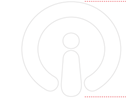 Exam typeMid-term (    )           Final (    )           Re-sit (    )               Other  (    )  Exam dateDate when the results were announcedThe announced scoreLecturerThere is There is notExam ResultExam ResultExam ResultThere is There is notIn figuresIn lettersLetterError If there is a change in the score, the reason for the change is….  The name of the lecturerSignature